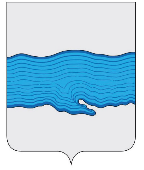  Ивановская область   Приволжский муниципальный район  Плесское городское поселениеВЕСТНИКСОВЕТА И АДМИНИСТРАЦИИПЛЕССКОГО ГОРОДСКОГО ПОСЕЛЕНИЯВыпуск № 1314.07.2023№ 13 от 14.07.2023Официальное издание нормативно-правовых актовСовета и администрации Плесского городского поселения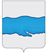 АДМИНИСТРАЦИЯ ПЛЕССКОГО ГОРОДСКОГО ПОСЕЛЕНИЯ ПРИВОЛЖСКОГО МУНИЦИПАЛЬНОГО РАЙОНАИВАНОВСКОЙ ОБЛАСТИПОСТАНОВЛЕНИЕ«13» июля 2023 г.                                                                                                       № 91г. Плес          Об ограничении дорожного движения в городе ПлесВ соответствии с Федеральным законом от 06.10.2003 № 131–ФЗ «Об общих принципах организации местного самоуправления Российской Федерации» в целях выполнения решения Совета Плесского городского поселения от 27 июня 2012 года №35 «Об утверждении Положения об организации дорожного движения в выходные и праздничные дни в городе Плесе на период туристического сезона» и Постановления Правительства Ивановской области от 15 мая 2012 года №129–п «Об утверждении Порядка осуществления временных ограничения или прекращения движения транспортных средств по автомобильным дорогам регионального или межмуниципального, местного значения Ивановской области», на время проведения XVII международного фестиваля моды «Льняная палитра Плёс на Волге» и праздника Дня города Плес 2023 г., администрация Плесского городского поселения, ПОСТАНОВЛЯЕТ:Ограничить дорожное движение15 июля 2023 года с 19 ч. 00 мин. по 23 ч. 30 мин. по московскому времени, по улицам:–  от пересечения улиц Луначарского – Никольская (у дома № 4/1) до дома № 20 по ул. Луначарского;– от пересечения улицы Варваринская и переулка Кирова (у дома № 11/5) до ул. Луначарского.16 июля 2023 года с 10 ч. 00 мин. по 00 ч. 00 мин. по московскому времени, по улицам:– по улице Корнилова от парковки (ул. Корнилова 35) до Торговой площади;– от ул. Советская д. 55 до Торговой площади;– от ул. Островского у д. 14а (старое кладбище) до ул. Советская;– по ул. Юрьевская от Торговой площади до ул. Спуск Горы Свободы;– от ул. Ленина до ул. Островского.Организовать автомобильные стоянки по адресу:– ул. Корнилова 35 (парковка);– Парковая зона «Верхний пруд» (парковка);– ул. Островского 14а;– ул. Гора Левитана (парковка).Разрешить проезд участникам Фестиваля, имеющим специальный пропуск, жителям (собственникам жилых помещений) зарегистрированных и проживающих в зоне действия данного Постановления. Согласовать с Начальником Отдела МВД по Приволжскому району, полковником полиции Касаткиным А.Ю. Опубликовать настоящее постановление на официальном сайте Плесского городского поселения в информационно–телекоммуникационной сети общего пользования «Интернет» по адресу:	https://gorodples.ru/ и опубликовать в газете «Вестник совета». Контроль за исполнением настоящего Постановления оставляю за собой.ВрИП Главы Плесского городского поселения                                                                               С.В. Корнилова№ и дата принятия ДокументаНаименование документаНомера страницАдминистрация Плесского городского поселенияАдминистрация Плесского городского поселенияот 13.07.2023 г. № 91Постановление «Об ограничении дорожного движения в городе Плес»3